С коя основна информационна дейност се свързват носителите на информация?събиранесъхраняванеобработванеразпространяванеПри изтриване на файл от файловата система той се:премества в буфераизпразва от съдържаниепоставя в кошчето изхвърля от систематаКое от следните действия НЕ се отнася до форматиране на страница в текстов документ? избор на разположение на листавмъкване на номерация на страницитезадаване на размер на наборното полеотпечатване на страницитеКое позициониране на изображението на звънеца спрямо текста е най-добре да се избере при оформление на флаера?Пред текста 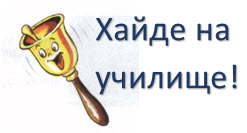 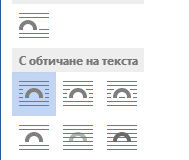 Зад текста В текста През текста Кой от изброените графични файлови формати позволява запазване на изображения с прозрачни части? А) gif Б) jpeg В) bmp Г) wmfПод контраст на изображение се разбира:разликата между най-тъмните и най-светлите части на изображениеторазликата между най-цветните и най-безцветните части на изображениетоцялостно осветеността в изображениетоцялостно яркостта в изображениетоАко трябва да намалите разделителната способност на изображение, кое от действията следва да предприемете?А) изсветляване	Б) накланянеВ) преоразмеряване	Г) завъртанеСъдържанието на клетка с час се визуализира по следния начин: . Каква е причината?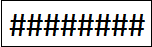 Въведена е формула за аритметични пресмятания.Използвана е вградена функция с грешни данни.Форматът на часа по-дълъг от ширината на клетката.Зададен е несъществуващ формат за час.В електронна таблица от клавиатурата са въведени следните данни: 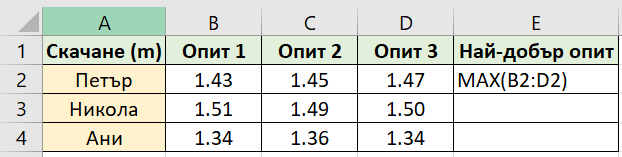 Какво ще се изведе в клетка E2 при потвърждаване?1,47	Б) #VALUE	В) 4,35	Г) MAX(B2:D2)Форматирането на графичен обект на слайд включва:задаване на цвят на контура на обектадобавяне на аудиофайл към слайдадобавяне на изображение от интернет задаване на времетраене на слайдаНачинът на появяване на изображение на слайд е:звуков ефектпреход между слайдове анимационен ефект настройка на слайдшоуКое от следните приложения е предназначено за онлайн комуникация в реално време?Google	Б) Skype	В) Mozilla	Г) FlickrЗнакът  върху електронен ресурс означава: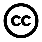 запазени авторски праваотмяна на запазени права обществено достояниеправа за творческо споделянеКостенурката robi изпълнява програмния код със спуснат молив. Коя фигура ще нарисува? Коя библиотека трябва да се зареди в Python, за да се генерират случайни стойности?import 	Б) turtle	В) random	Г) timeВерни отговори на въпросите от теста са: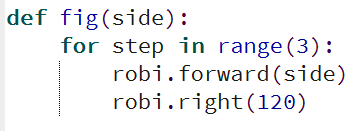 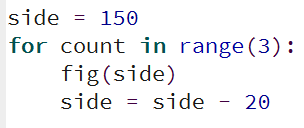 А)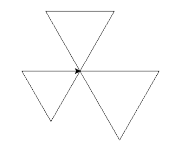 Б)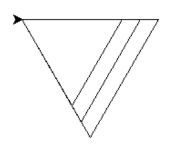 В)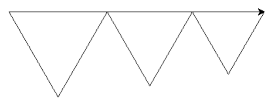 Г)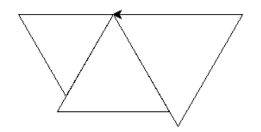 Въпрос123456789101112131415ОтговорБВГБААВВГАВБГБВ